Санкт-Петербургский государственный университетЭкономический факультетСтратегии продвижения  на промышленном рынкеВыпускная квалификационная работапо направлению – «Экономика»студента 15.М19-ЭКапустина Леонида АндреевичаНаучный руководитель: Доктор экономических наук,Профессор Аренков Игорь АнатольевичСанкт-Петербург
2017ВведениеРуководство каждой компании стремится к тому, чтобы их предприятие могло функционировать как можно дольше и эффективнее, приносило прибыль своим владельцам, а обществу - пользу. Для выполнения этих стремлений необходимо учитывать внешние условия, в которых существует фирма, с максимальной отдачей использовать сильные стороны компании и имеющийся человеческий потенциал. Именно для выполнения этих задач компании необходима маркетинговая стратегия.Актуальность данной темы состоит в том, что маркетинговая стратегия для торгового предприятия - это ориентир, во многом определяющий прогресс и развитие компании на длительное время вперед. Рассмотрение вопроса маркетинговой стратегии именно для промышленного предприятия актуально еще и тем, что в сегодняшних российских реалиях очень немногие предприятия, работающие на промышленном рынке используют инструменты маркетинга, поскольку до сегодняшнего дня многие руководители считают маркетинг прерогативой потребительского рынка. Но в условиях стагнации, в которой, к сожалению, находится российская экономика, всем предприятиям необходимо быть максимально эффективными и понимание того, что у торгующей организации, на каком бы рынке она не работала, необходима маркетинговая стратегия, обязательно наступит.В вопросе выбора стратегии нет универсального решения, каждая компания уникальна, у каждого рынка есть свои особенности, и по этой причине не существует стратегии на все случаи жизни. Однако на сегодняшний день разработано большое количество методик для формирования компанией своего направления развития. Есть колоссальный опыт, наработанный зарубежными и отечественными компаниями, и этими знаниями необходимо пользоваться для формирования стратегии решающей вопросы конкретного предприятия, стратегии, в которой будут учтены уникальные особенности самой организации, ее задачи и внешняя среда.Для того чтобы продемонстрировать путь формирования стратегии, учитывающей набор уникальных факторов, в которых существует компания, была выбрана именно такая тема. Целью данной выпускной квалификационной работы является разработка маркетинговой стратегии для предприятия, работающего на промышленном рынке.Объектом исследования является компания ООО «Гофро Технлогии».Задачи:Выяснить, отличаются ли маркетинговые стратегии для промышленных рынков от стратегий на потребительских рынках, если отличаются, то чем.Дать краткую характеристику компании ООО «Гофро Технологии» и ее подразделения «В деталях», выявить их миссию, цели и задачи.Сделать анализ внешней и внутренней среды подразделения «В деталях».Разработать маркетинговую стратегию для подразделения компании ООО «Гофро Технологии» «В деталях» и рекомендации по внедрению этих стратегий.Разработать новые цели и задачи компании с учетом новой маркетинговой стратегии.Практическая значимость выпускной квалификационной работы состоит в том, что маркетинговая стратегия, предложенная в данной работе, разработана для реально существующей, работающей компании. На основании объективных данных, использование этой стратегии сможет повысить конкурентоспособность предприятия и помочь в достижении целей, поставленных перед сотрудниками, а также повысить эффективность подразделения, занимающегося продажей комплектующих.Глава 1: Маркетинговые стратегии на промышленном рынке1.1 Определение промышленного рынкаПрежде чем рассмотреть стратегии продвижения на промышленном рынке, нужно определить, что из себя представляет промышленный рынок.Промышленный рынок, или рынок товаров производственного назначения, представляет собой совокупность взаимоотношений, между участниками данного рынка, которые осуществляются в границах определенной территории и в определенный момент времени. Участниками промышленного рынка являются производители, потребители, посредники, государственные органы и банки. Указанные участники, действующие на промышленном рынке, осуществляют взаимодействие друг с другом, соблюдая рамки, предусмотренные законами Российской Федерации, а также уставами данных предприятий и целью их деятельности является получение эффекта в виде прибыли Филип Котлер давал следующее определение промышленному рынку: «Промышленный рынок – это также совокупность лиц и организаций, закупающих товары и услуги, которые используются при производстве других товаров или услуг, продаваемых, сдаваемых в аренду или поставляемых другим потребителям с целью получения прибыли».Промышленный рынок включает в себя:Промышленные услуги;Потребительские товары, которые закупаются оптом для перепродажи;Продукция производственно-технического назначения.1.2 Определение и классификации маркетинговых стратегийНа сегодняшний день существует множество подходов к определению маркетинговой стратегии, каждый автор смотрит на этот вопрос с определенной стороны. На мой взгляд, достаточно точными являются следующие определения: Определение Уолкера-младшего, которое он дал в своей книге «Маркетинговая стратегия: курс MBA»: «Маркетинговая стратегия – это эффективно распределенные, скоординированные рыночные ресурсы и виды деятельности, необходимые для выполнения задач фирмы на определенном товарном рынке» Также довольно удачным выглядит определение Уэбстера, приведенное в книге «Основы промышленного маркетинга»:«Маркетинговая стратегия – это план достижения целей путем использования ограниченных ресурсов в условиях жесткой конкуренции».Основанием для маркетинговой стратегии служит анализ имеющейся внешней среды, также особенно важно исследование потенциальных клиентов и конкурентов. Очень важными параметрами в успешном планировании являются клиенты с их запросами и потребностями. И поскольку рассматриваемый вопрос звучит как «стратегии продвижения на промышленном рынке», приведем понятие стратегии именно для промышленного рынка:«Маркетинговая стратегия промышленного предприятия – это способ достижения стратегических маркетинговых целей предприятия путем продажи производственной продукции, обеспечивающей удовлетворение спроса ее потребителей. Данное определение представляется особенно удачным. Оно дано Звягинцевым В.Б. в его статье «Разработка маркетинговой стратегии предприятия и контроль над ее реализацией», выпущенной в 2005 году в журнале «Маркетинг и маркетинговые исследования» Вопросам промышленного маркетинга уделяли внимание авторы многих книг и публикаций. Проанализировав определенное количество литературы можно прийти к выводу, что на промышленном рынке используются те же стратегии, что и на потребительском рынке, это говорит о том, что определенные закономерности рынка являются общими, несмотря на различия этих рынков.Существует довольно большое количество классификаций стратегий и разные авторы подходят к этому вопросу с разных сторон, предлагая различные факторы в качестве классифицирующего признака стратегий [но есть несколько классификаций, которые распространены в большей степени.Ниже буду приведены довольно часто используемые классификации стратегий.Достаточно большое распространение получили стратегии роста (А.Томпсон, А. Стрикланд) отражающие различные подходы к росту фирмы. Они основываются на изменении некоторых элементов: отрасль, рынок, продукт, технология и положение фирмы в отрасли. Еще одна очень известная классификация стратегий - это классификация по Майклу Портеру [ссылка?].Майкл Портер выделяет три основных типа стратегии:Указанные типы стратегий вполне могут быть применимы на промышленном рынке, но у промышленного рынка есть отличия от потребительского рынка, которые необходимо учитывать при разработке и внедрении стратегии.1.3 Отличительные черты промышленного рынкаПромышленный рынок имеет серьезные отличия от рынка потребительских товаров, которые вносят значительные коррективы в использование инструментов маркетинга. Эти отличия необходимо учитывать при разработке стратегии для предприятия, работающего на промышленном рынке. Рассмотрим эти особенности.Одним из основных отличий промышленного маркетинга от потребительского является, в первую очередь, специфичность и характер клиента, а не продукта. Поскольку на промышленных рынках есть организации, которые приобретают те же продукты, что и покупатель потребительского рынка. Однако промышленными клиентами являются обрабатывающие, производственные организации и дистрибьюторы, покупающие и перепродающие продукцию другим промышленным и институциональным клиентам (образовательным, государственным учреждениям, учреждениям здравоохранения и др.) Ф Уэбстер в своей книге «Основы промышленного маркетинга» [ссылка?] выделил следующие ключевые аспекты в применении маркетинговой концепции (стратегий) на рынке б2б:Стремление к увеличению прибыли, такие показатели, как объем продаж и доля рынка менее важны, чем в потребительском маркетинге.Выявление потребностей клиента, для этого нужно знать экономические механизмы поведения клиентов, знание структуры отрасли, в которой они работают и их конкурентных стратегий.Отбор групп клиентов, которые имеют первостепенную важность, это можно отнести к проблеме сегментации рынка, тут очень важно учитывать высокую степень взаимозависимости продавца и покупателя после осуществления продажи.Разработка продукта или пакета услуг. В промышленном маркетинге продукты и услуги редко бывают стандартными, их приходится буквально «изобретать», и зачастую, сопутствующие услуги оказываются более важны, чем сам продукт.Также стоит отметить, что промышленный маркетинг, по мнению Уэбстера, создает условия для более полной реализации маркетинговой стратегии, нежели маркетинг потребительский и связано это с тем, что ориентированная на маркетинг промышленная организация лучше знает своих клиентов и их потребности, чем среднестатистическая потребительская компания также ориентированная на маркетинг [ссылка?].Есть еще уникальные особенности или характеристики промышленного рынка, отличающие его от потребительского рынка. Согласно отечественному экономисту, А.И. Ковалеву, можно выделить следующие характеристики [ссылка?]: Высокая степень зависимости маркетинга от других бизнес-функций компании, эта зависимость в значительной степени определяет эффективность использования маркетинга.Сложность продукта оказывает влияние на технические, экономические и личные отношения между продавцом и покупателем на промышленном рынке.У покупателя и продавца высокая степень зависимости друг от друга, выходящая за рамки конкретной сделки.Фирмы–продавцы рассматривают возможность и целесообразность работы с каждым потенциальным клиентом отдельно, в то время как на рынке потребительских товаров покупатели рассматриваются в совокупности.Покупатели, действующие на промышленном рынке, владеют достаточно высокими профессиональными навыками не только в области продукции, но и в области коммерческих навыков. В отличие от основной массы покупателей на потребительском рынке.Решения о закупке на промышленном предприятии, зачастую, принимается не одним лицом, а закупочной группой (отделом закупок), состоящим из специалистов других смежных отделов (технологи, логисты, маркетологи, финансисты и так далее).На промышленном рынке гораздо меньше покупателей в сравнении с потребительским рынком.Покупатели на промышленном рынке крупнее, и могут внести более весомый вклад в общий объем выручки продавца. Даже если рассмотреть отрасли с большим количеством производителей, основная часть закупок, как правило, будет приходиться на долю небольшого количества покупателей.Географическое расположение покупателей. Поскольку значительная часть покупателей на этом рынке, это промышленные предприятия, то в силу ряда причин, они сконцентрированы в нескольких областях страны, в зависимости от их специализации.Спрос на промышленном рынке является вторичным по отношению к товарам широкого потребления. При изменении спроса на товары широкого потребления будет меняться и спрос на промышленные товары, которые используются процессе производства.Изменчивость спроса. На промышленном рынке спрос на товары и услуги может меняться значительно быстрее, чем рынке товаров широкого потребления.Сотрудники, занимающиеся закупками на промышленном рынке должны руководствоваться интересами предприятия, на котором работают. Покупатель на потребительском рынке, в свою очередь, руководствуется удовлетворением своих личных потребностей.У сотрудников отделов закупок промышленных организаций есть определенные требования и ограничения связанные с объемом закупок, бюджетов. Покупатель на потребительском рынке может руководствоваться только своими возможностями и потребностями.1.4 Вывод к главе 1Изучив литературу по вопросу маркетинга на промышленном рынке мы приходим к выводу, что не смотря на большие различия между рынком потребительским и промышленным рынком, маркетинговые стратегии на обоих этих рынках используются одни и те же, общие закономерности применения этих стратегий, выработанные в первую очередь для рынка потребления, будут соблюдаться и на промышленном рынке [ссылка?Омельченко]. Для использования указанных стратегий можно и нужно пользоваться опытом, полученным во время использования этих стратегий на потребительском рынке.Вместе с тем существует большой комплекс отличий между этими рынками. На промышленном рынке отличительные черты имеет, прежде всего, сам клиент, покупатель, его мотивация, способ принятия решений и ответственность за это решение. Также большое значение имеет количество покупателей, их значимость для продавца и способы коммуникации с ним [ссылка? Байбардина]. Товар на промышленном рынке также может значительно отличатся от товара на потребительском рынке.Получается, что стратегии для двух типов рынков одни и те же, условия для применения этих стратегий описаны одинаково для обоих типов рынков и одновременно имеют место такие отличия этих рынков, которые, кажется, настолько разделяют их, что делают невозможным применение схожих маркетинговых методов и инструментов. На самом деле противоречия тут нет, глобальные рыночные закономерности общие для этих рынков, поэтому и стратегии могут использоваться одинаковые. А что касается различий, то их необходимо принимать во внимание [ссылка? Шевченко]. Обязательно нужно учитывать эти отличия при проработке реализации стратегии, при выборе маркетинговых инструментов. Ведь индивидуальный подход в формировании стратегии нужно использовать не только для определенного рынка или отрасли. Индивидуальный подход необходимо использовать в работе с конкретным предприятием и зачастую с отдельными подразделениями этого предприятия, поскольку они могут находиться в разных условиях и перед ними могут быть поставлены различные задачи [ссылка?Акулич]. Использование наработанных разработок и опыта других предприятий совместно с индивидуальным подходом помогут правильно выбрать маркетинговую стратегию.Глава 2. Анализ внешней и внутренней среды подразделения «В деталях» компании ООО «Гофро Технологии»2.1 Общая характеристика компаний ООО «Гофро Технологии», ООО «Петромаш-Сервис», и подразделения «В деталях»Компании ООО «Гофро Технологии» и ООО «Петромаш-Сервис» входят в одну группу компаний, они являются поставщиками оборудования и сопутствующего оснащения для гофропроизводств [ссылки?]. Компании работают на рынке России и стран СНГ. Клиентами компаний являются предприятия, производящие гофрокартон и картонную тару. ООО «Гофро Технологии» является поставщиком оборудования класса «премиум» и представляет на российском рынке производителей из Германии, Италии, Франции, Японии и Тайваня. ООО «Петромаш-Сервис» поставляет оборудование «эконом» класса, это оборудование китайского производства. В данном случае разделение компаний используется для работы в разных ценовых сегментах, в дальнейшем будет использоваться только название «Гофро Технологии» для обозначения деятельности обеих компаний.Предприятия, приобретавшие гофроборудование, нуждались в своевременной поставке качественных комплектующих и расходных материалах для поддержания работы своего производства. С целью обеспечения этой потребности в 2014 году было создано подразделение «В деталях», для чего был выделен штат сотрудников отдела продаж и отдела закупок. Деятельность этого подразделения, анализ его внешней и внутренней среды будут рассмотрены подробнее в практической части данной работы.Основным направлением деятельности подразделения стала поставка комплектующих и расходных материалов для нужд предприятий – клиентов ООО «Гофро Технологии», что, в свою очередь, поспособствовало укреплению сотрудничества с компанией и сделало более вероятной возможность приобретения дополнительного оборудования. Впоследствии, расходные материалы стали поставляться также и для оборудования проданного другими компаниями.Для формирования лучшего представления о том, с какими товарами работает подразделение «В деталях» ниже приведена таблица с перечнем основных комплектующих и расходных материалов, которые используются на современных предприятиях производящих гофрокартон и тару из гофрокартона.Таблица № 1: группы и наименования комплектующих2.2 Миссия, цели и задачиВ открытых источниках миссия и стратегические цели для компании ООО «Гофро Технологии» не публиковались и не доводились до сведения персонала в устной форме, что конечно является упущением. Возможно, руководство компании осознает этот пробел, и миссия будет сформулирована и доведена до сведения сотрудников, также как и основные цели. В рамках данной работы нет задачи сформировать миссию и цели всей компании ООО «Гофро Технологии», поскольку подробно мы рассматриваем подразделение «В деталях», однако подразделение очень связано с остальной компанией и для дальнейшего анализа мы, исходя из деятельности компании ООО «Гофро Технологии», попробуем определить стратегическое направление, в котором движется эта компания.Если проанализировать работу компании, то в числе приоритетных направлений ее деятельности прослеживается достижение лидерских позиций в данной отрасли и увеличение долгосрочной прибыли.Что касается подразделения «В деталях», то глобальных целей перед подразделением также не ставится, есть только планы продаж, выраженные в выручке за месяц, квартал и год при этом оговаривается минимальный размер добавленной стоимости. Эти планы и доводятся до сведения рядовых сотрудников, как основной ориентир для их деятельности.Исходя из выше сказанного, можно сделать вывод, что подразделение «В деталях» также должно развиваться в рамках не озвученных стратегических целей компании ООО «Гофро технологии».2.3 Анализ привлекательности отраслиДля понимания того, как должна развиваться компания необходимо иметь представление о характеристиках отрасли, которые могут определить уровень прибыльности отрасли и интенсивность конкуренции, таких характеристик может быть достаточно большое количество [ссылка? Березин]. В данном случае для анализа была использована моделью пяти конкурентных сил Майкла Портера и проанализированы следующие характеристики: конкуренция со стороны товаров – заменителей, угроза со стороны новых потенциальных участников рынка, соперничество между закрепившимися на рынке конкурентами, рыночная власть покупателей и рыночная власть поставщиков [ссылка? Грант].Таблица № 2 Спектр отраслевых структурДанная таблица иллюстрирует четыре параметра структуры, которые влияют на конкуренцию и прибыльность. В нашем случае рынок с олигополистической конкуренцией, на рынке присутствуют барьеры для входа и выхода. Есть возможность дифференциации товара, доступ к информации ограничен.●Угроза со стороны товаров – субститутовУгрозы со стороны товаров-заменителей на этом рынке нет, поскольку товар представляет собой изделия с достаточно строго определенными характеристиками и не может быть заменен чем-либо другим.Тут будет уместна аналогия с автомобилем, где вместо колеса, ничего другого, кроме колеса, поставить невозможно.●Угроза со стороны новых потенциальных участников рынкаДля оценки угрозы со стороны новых потенциальных участников рынка нужно рассмотреть барьеры для входа на этот рыночный сегмент.Таблица № 2.1. Барьеры для входа на рынок новых потенциальных участниковПосле подробного рассмотрения входных барьеров, нельзя сказать, что здесь существуют сложно преодолимые препятствия для входа в этот рыночный сегмент. Становится ясно, что наиболее существенными из препятствий, для потенциальных новых участников, являются известность и узнаваемость компаний, которые давно существуют на рынке, а лояльность покупателей и приверженность к работе с определенным поставщиком на промышленном рынке – это очень важный фактор. Также довольно серьезным барьером является барьер «доступы к каналам сбыта».●Соперничество между закрепившимися на рынке конкурентами.КонцентрацияДля оценки уровня концентрации узнаем долю четырех крупнейших игроков.Для этого воспользуемся следующей формулой CR4=(OP1+OP2+OP3+OP4)/OPOP – общий объем реализации в данном сегменте в течении года (млн. руб.)OP, OP2, OP3, OP4 – реализация каждой из четырех крупнейших компаний в данном сегменте в течении года (млн. руб.).В расчете используются приблизительные цифры, полученные при помощи экспертной оценки [ссылка?].CR4=(26+17+12+8)/95CR4=66%Данная цифра указывает на то, что в изучаемом сегменте рынка преобладает олигополистический тип конкуренции. Четыре основных участника, включая подразделение «В деталях», занимают порядка 66% рынка. Ценовая конкуренция, на данный момент определяется компаниями – лидерами рынка и она ограничена при помощи «параллельного» установления цен.Разнообразие конкурентовДля того чтобы разобраться в разнообразии конкурентов, попробуем их классифицировать. Конкурентов на рынке комплектующих можно условно разделить на 2 группы со схожими признаками:Таблица № 2.2. Группы конкурентовНа сегодняшний день основным игрокам на данном рынке удается избежать жесткой ценовой конкуренции благодаря тому, что эти конкуренты схожи по многим признакам, и компании не хотят терять прибыль в борьбе друг с другом. Однако на рынке есть и другие игроки, готовые пойти на снижение цены для увеличения своего присутствия на рынке, а значит ситуация в отрасли может измениться в сторону обострения конкурентной борьбы.Дифференциация товаровТовары на рынке комплектующих для гофропроизводств очень схожи, поскольку очень схоже оборудование, для которого эти расходные материалы поставляются. Есть случаи, когда комплектующие от оборудования одного производителя подходят для установки на оборудование другого производителя, или имеют незначительные отличия.В данном случае у покупателя есть возможность менять поставщиков комплектующих, с целью поиска более низкой цены, например. Предложения от разных поставщиков, в данном случае, помимо цены, могут отличаться ассортиментом этих комплектующих, качеством их изготовления и сроками поставки. И вместе с тем, основная часть покупателей понимает, как цены соотносятся с уровнем качества, и поэтому самая низкая цена не является здесь главным критерием выбора.Избыточные мощности и барьеры на выходеОсновные продавцы на этом рынке не производят тот продукт, который продают, а закупают у зарубежных производителей, поэтому отсутствуют избыточные мощности и, как следствие, барьеры на выходе не являются серьезным препятствием для ухода с рынка, если это потребуется. Характеристики стоимости, отношение постоянных издержек к переменнымВ структуре издержек компаний-лидеров данного рыночного сегмента преобладают издержки переменные, что отчасти объясняет отсутствие жесткой ценовой конкуренции.С другой стороны отсутствует, в значительной степени, эффект экономии на масштабе, и как следствие, при значительном увеличении объема продаваемой продукции, значительно уменьшить себестоимость не удастся. Поскольку барьеры выхода незначительны, а основной бизнес компаний – это поставка оборудования, в случае резкого падения прибыльности сегмента комплектующих, фирмам-продавцам выгоднее будет уйти из этого сегмента, чем заниматься такой деятельностью с низкой прибылью.●Рыночная власть покупателейПокупатели в некотором смысле противостоят продавцам, пытаются получить продукцию по более низким ценам, по старым ценам получить товар более высокого качества или добиться большего количества услуг. Такие действия могут спровоцировать ценовое, и не только, противостояние конкурентов отрасли и, как следствие падение прибыльности в отрасли [ссылка? Хлусов].Поэтому вопрос рыночной власти покупателей – это очень важный аспект в изучении отрасли. То, насколько покупатель чувствителен к цене, зависит от следующих факторов:Насколько значителен вклад стоимости товара поставщика в совокупную стоимость продукта покупателя. В изучаемом случае стоимость расходных материалов не вносит значительного вклада в совокупную стоимость продукта производимого покупателем (гофрокартон, гофротара). Тот вклад, который есть, несравним со стоимостью, например, сырья, из которого гофрокартон получают;Специализированность товара.Товар поставщиков в нашем случае практически не специализирован, и у покупателя есть возможность переключится на другого поставщика, если его чем-то не устроит поставщик, с которым он работает в данный момент, но так происходит не со всеми комплектующими. Препятствием могут стать некоторые специфические данные, которых может не быть у покупателя, например, чертеж какой-либо комплектующей детали. Это несколько осложнит заказ такой детали у другого поставщика, однако это можно решить, например, сделав чертеж самостоятельно.Уровень конкуренции среди покупателей.В отрасли производителей гофрокартона и гофротары достаточно интенсивная конкуренция, в том числе и ценовая, и отделы закупок этих производителей, безусловно, стремятся получить товар по более низким ценам, однако, принимая во внимание тот факт, что вклад цены на комплектующие в стоимость продукта покупателей незначителен, а дешевый товар, на данном рынке может вызвать подозрения в низком качестве, стремление отделов закупок снизить цену можно назвать умеренным.Значение продукции отрасли для качества товара покупателя.Многие товары из числа комплектующих могут оказать довольно значительное воздействие на качество товара, производимого покупателем, в случае поставки комплектующих низкого качества негативное воздействие может быть особенно явным, вплоть до забракованной партии товара или приостановки производства. И поэтому многие, особенно крупные предприятия, предпочитают избегать приобретения самых дешевых комплектующих.Относительная рыночная власть покупателейНа рынке комплектующих крупные клиенты (это примерно 20% всех покупателей в отрасли [ссылка?]) имеют особое значение, поскольку объем закупок комплектующих, которые они совершают, может составлять до 60% от общего объема закупок осуществленного всеми покупателями [ссылка?].Для таких клиентов компании готовы делать дополнительные скидки, но эти затраты оправданы, поскольку продажа такого же объема продукции более мелким покупателям отнимет гораздо больше времени и сил у продавца.Отделы закупок предприятий, как правило, хорошо осведомлены среднерыночной стоимости на продукцию и имеют представление о соотношении «цена/качество» для этой продукции. О затратах поставщиков покупателям в этом сегменте известно очень немного. Имеют некоторое представление о затратах поставщиков только те предприятия, которые самостоятельно закупают комплектующие у иностранных производителей, а таких очень небольшое количество.Предприятия могут наладить производство некоторых несложных расходных материалов, в случае нежелания брать их у поставщиков, но их количество очень невелико, и стоимость в общем объеме продаваемых расходных материалов незначительна.Рассмотрев рыночную власть покупателей можно прийти к выводу, что покупатели, конечно, заинтересованы в снижении цены на комплектующие и расходные материалы, и у покупателя есть рычаги давления на поставщика. Однако стоит заметить, что очень большое значение для покупателя имеет качество комплектующих, поскольку от них зависит качество конечной продукции, производимой покупателем. Переход к другому поставщику, также несет в себе некоторые неудобства и риски, связанные с неуверенностью в качестве продукции другого поставщика. В итоге, между покупателем и продавцом устанавливается некий паритет: покупатель не пытается сбивать цены ниже среднерыночных, а продавец, в свою очередь, удерживает себя от стремления поднять цены.●Рыночная власть поставщиковРассмотрим рыночную власть поставщиков, обеспечивающих своим продуктом компаний-продавцов данного сегмента. У поставщиков есть возможность использовать рыночную власть путем повышения цен на свою продукцию, или путем изменения качества предоставляемых товаров и услуг. Таким образом, поставщики, также как и покупатели, могут повлиять на размер прибыли в отрасли.Анализ рыночной власти поставщиков представляет собой зеркальным отражением анализа рыночной власти покупателей.Вклад стоимости товара поставщиков в совокупную стоимостьконечного продукта.Поскольку продавцы данного сегмента закупают у своих поставщиков готовые изделия, вклад закупочной стоимости у поставщиков в совокупную стоимость очень значителен, поэтому любое повышение цены, будет очень чувствительно для покупателя.Специализация товара поставщиковОсновная масса поставщиков – китайские предприятия, в Китае достаточно много предприятий производящих схожую продукцию, есть возможность переключиться с одного поставщика на другого. Что касается поставщиков из Тайваня и Европы – в этом случае сменить поставщика на другого сложнее по причине наличия официальных дистрибьюторских договоров с определенными производителями комплектующих.Интенсивность конкуренции среди поставщиков комплектующих.Конкуренция среди поставщиков комплектующих в рассматриваемой отрасли достаточно интенсивна, по этой причине отделы закупок используют все возможности для получения максимально низких цен. В свою очередь конкуренция среди зарубежных поставщиков, особенно китайских, тоже достаточно высока, и этот факт также играет роль в снижении цены на товар.Качество товара полученного от поставщиков напрямую влияет на качество услуги по поставке комплектующих клиентам, при этом отдел закупок подбирает поставщиков таким образом, чтобы необходимый уровень качества сочетался с низкой ценой. Относительная рыночная власть поставщиковНа рынке комплектующих для гофропроизводств практически под каждый вид расходных материалов существует отдельный поставщик, поэтому для одного поставщика компания, покупающая у него изделия, может обеспечить очень значительный объем закупок (до 30% [ссылка?]), для другого же поставщика эта доля может оказаться незначительной. В данном случае однозначного ответа не дать, нужно рассматривать ситуацию по отдельным группам товаров.Покупатель в данном случае хорошо осведомлен о среднерыночной цене на комплектующие, о затратах своих поставщиков - в меньшей мере.Налаживание производства комплектующих своими силами очень маловероятно, поскольку именно в этом случае нужно будет учитывать барьеры на выходе.Оценивая рыночную власть поставщиков, нужно принять во внимание, что одна часть поставщиков, основная, находится в Китае и производит неспециализированный товар в условиях жесткой конкуренции о стороны других производителей. Другая часть – это поставщики из Тайваня и Европы, с ними есть определенные дистрибьюторские соглашения. И в том, и другом случае качество продукции играет очень большое значение. Учитывая эти факторы можно сделать следующий вывод, что китайские производители, в основном, готовы давать максимально низкие цены на свою продукцию, чего не скажешь о поставщиках из Тайваня и Европы, в данном случае они обладают более значительной рыночной властью, но и доля их продукции в общем обороте значительно меньше.●Прогнозирование прибыльности отраслиДля прогнозирования прибыльности отрасли, проанализируем данные, которые были получены. Мы выяснили, что на данный момент, тип конкуренции в отрасли олигополистический, входные и выходные барьеры в отрасль значительны, но вполне преодолимы. Устоявшиеся лидеры отрасли не стремятся к ценовой конкуренции. Кроме лидеров отрасли на рынке есть, пока некрупные, компании - продавцы, которые стремятся занять свою долю рынка. Клиенты не спешат покупать самую дешевую продукцию, но постепенно могут «распробовать» качество недорогих комплектующих.Учитывая все эти факторы, можно сделать вывод, что постепенное снижение прибыльности в отрасли весьма вероятно.●Выявление факторов успехаМы получили представления о конкурентной среде, выявили участников на рынке и, зная уровень рыночной власти покупателей и поставщиков, можно предположить, чего ждут от продавцов отрасли покупатели, и какие факторы могут способствовать достижению успеха в рассматриваемой отрасли рынка.Таблица № 2.3 Выявление факторов успеха ●Анализ конкурентовДля разработки эффективной стратегии, нужно знать своих конкурентов. Рассмотрим подробнее основных игроков на этом рынке. Как уже ранее предлагалось, условно разделим их на две группы:Лидеры отрасли (Конкуренты с основной долей рынка)Как уже ранее отмечалось, эти компании во многом схожи, основной род их деятельности – это поставка оборудования зарубежных поставщиков (Европа и Азия) для гофропроизводств в России и в странах ближнего зарубежья. Поставка комплектующих, для этих компаний, являлась побочным видом деятельности, необходимым сопровождением продажи оборудования.Таблицы №№ 2.4 – 2.7. Конкуренты отраслиРассмотрим наиболее значительных конкурентов из второй группы - «поставщики отдельных групп комплектующих».Вывод по анализу внешней среды:Анализ пяти конкурентных сил Портера показал, что ведущие участники рынка не склонны к ценовой конкуренции, однако мы видим, что покупатели имеют достаточную рыночную власть и будут стремиться понижать цены на рынке. В пользу тенденции понижения цен также будет играть фактор слабых входных барьеров и наличие конкурентов – поставщиков отдельных групп комплектующих, готовых к ценовой конкуренции. Комплекс указанных факторов указывает на то, что конкуренция в отрасли будет постепенно нарастать, а прибыль постепенно снижаться.2.4 Анализ ресурсов и способностей фирмыДля построения успешной стратегии помимо информации о внешней среде необходима максимально точная информация о том, какими ресурсами располагает организация, какими навыками и знаниями обладает персонал, на какие организационные способности в компании можно рассчитывать [ссылка? https://www.b-seminar.ru/article/show/556.htm]. Одинаково важно здесь выделить как сильные стороны предприятия, которые могут стать основой для дальнейшего успешного развития, так и слабые стороны, которые такое развитее могут тормозить, и которые нуждаются в укреплении. Кроме выявления сильных и слабых сторон необходимо понимать, насколько ресурсы и способности, хорошо, или плохо развитые могут быть полезны.В первую очередь рассмотрим, какими ресурсами располагает фирма. Для этого составим перечень ресурсов, разделив их на три группы.Таблица № 2.8. Ресурсы подразделения «В деталях»Помимо ресурсов крайне важно определить организационные способности. При помощи организационных способностей фирма сможет привлекать ресурсы для получения необходимого для компании результата. Особенно важны будут способности, которые смогут сформировать основу для конкурентного преимущества.Для идентификации способностей у фирмы воспользуемся методом функциональной классификации способностей, описанном в книге Роберта Гранта «Современный стратегический анализ» [ссылка?]. Используя этот метод, можно идентифицировать организационные способности относительно функциональных областей деятельности фирмы.Таблица № 2.9. Функциональная классификация способностейПосле выяснения того, какими ресурсами и способностями располагает компания в данном направлении деятельности, нужно проанализировать сильные и слабые стороны предприятия, это даст возможность понять на какие стороны и качества предприятия можно опираться, выстраивая новую стратегию, какие способности нужно усилить и как при этом правильно распределить ресурсы. Для оценки ресурсов и способностей сравним их с аналогичными ресурсами и способностями ближайших трех конкурентов,Данные сравнения можно увидеть в таблице ниже; оценка 5 означает равенство показателей. Рейтинг основан на экспертной оценке специалистов компании « Гофро Технологии».Таблица № 3.0 Оценка ресурсов и способностейДля наглядной иллюстрации сильных и слабых сторон приведена следующая схема, тут сразу можно выявить сильные и слабые качества предприятия, а также качества, обладающие ключевой важностью и те, важность которых можно назвать второстепенной.Иллюстрация № 1. Анализ ресурсов и способностей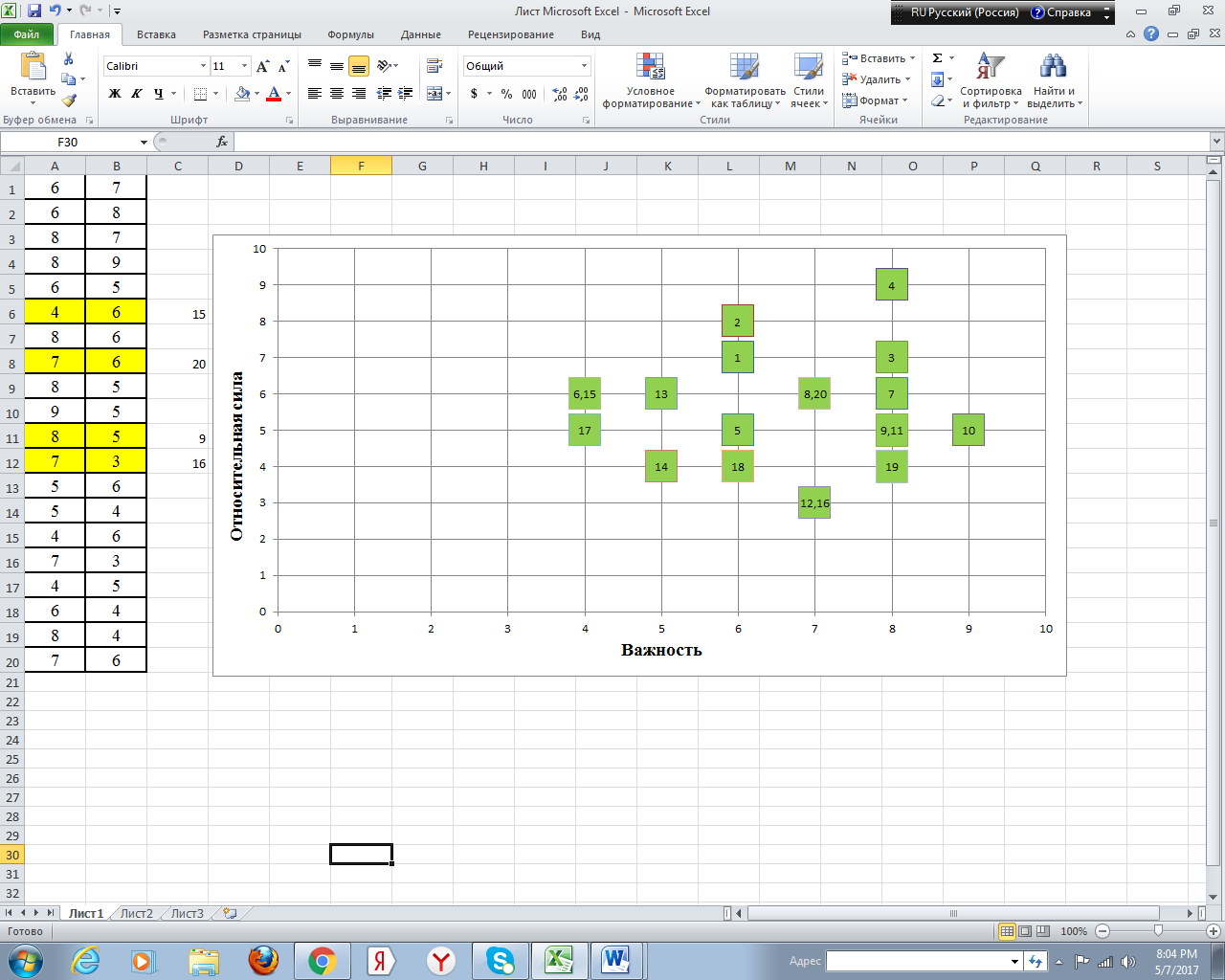 Из приведенной схемы можно выделить качества, сильные стороны компании, качества над которыми следует работать и развивать, и качества которые не имеют первостепенной важности.Таблица № 3.1. Анализ сильных и слабых сторонИз анализа сильных и слабых сторон предприятия видно, что компания обладает значительными ресурсами, материальными и человеческими, в виде квалифицированных сотрудников отдела продаж и отдела закупок, у компании есть бренд, которому доверяют, есть знания технических параметров, однако использовать все эти сильные стороны с максимальной эффективностью мешают «отстающие» способности, а именно: налаживание контакта между сотрудниками разных отделов, организация хранения данных о клиенте и его оборудовании, получение информации от клиентов. Также не оптимально используются возможности склада, а это, в свою очередь влияет на время доставки товара до клиента. Организация доставки до клиента и процесс закупки попали в малозначимые факторы, но это скорее отражает субъективность экспертного мнения (эксперт – руководитель отдела продаж). В любом случае доставка и процесс закупки осуществляются на должном уровне.2.5 Стратегическое положение фирмыДля получения полной картины об отрасли и о положения компании в ней мы воспользуемся матрицей Мак-Кинзи [ссылка?]. Этот инструмент используется для того, чтобы определить привлекательность отдельных стратегических единиц компании, позволяет увидеть привлекательность и перспективы отрасли, а также насколько сильны позиции компании в данной отрасли.Поскольку компания ООО «Гофро Технологии» занимается не только комплектующими, но и расходными материалами, то анализу подвергнутся две другие сферы деятельности компании: основной вид деятельности - это продажа оборудования для гофропроизводств, подразделение развития –продажа гофровалов и сукон для сушильных столов.Анализ других сфер деятельности необходим для того, чтобы понять насколько интересно и выгодно для компании развивать и вкладывать деньги именно в подразделение « В Деталях», а не только в другие виды своей деятельности. Таблица № 3.2 Матрица Мак-Кинзи Матрица Мак-Кинзи позволяет наглядно увидеть, какие меры необходимо принимать в зависимости от привлекательности отрасли и места компании в ней. Определяются координаты местоположения при помощи оценки значимости определенных факторов и того, насколько эти факторы выражены в компании.В первую очередь проанализируем основной вид деятельности ООО «Гофро Технологии».Таблицы № 3.3-3.4 Продажа оборудования для гофропроизводствДалее получаем координаты для подразделения «В Деталях».Таблицы № 3.5-3.6. Продажа комплектующих и расходных материаловДанные по отделу развитияТаблицы № 3.7-3.8. Продажа гофровалов и суконИтак, мы получили координаты расположения сфер деятельности в матрице: Продажа оборудования для гофропроизводств: (3,8;2,4).Продажа комплектующих, подразделение «В деталях»: (4;2,7).Отдел развития, продажа гофровалов и сукон на сушильный стол (2,7;3,6). Оценив местоположение, которое заняли компании в матрице Мак-Кинзи и сопоставив их с исходной матрицей, можно сделать следующие выводы:Для отдела развития – продажи гофровалов и сукон требуются дополнительные инвестиции, поскольку данная отрасль рынка находится в стадии роста, она перспективна, а место компании в этой отрасли не из числа лидирующих, поэтому тут потребуются финансовые вливания и приложение дополнительных усилий.Для главного вида деятельности – продажи гофрооборудования, нужно применять стратегии удержания лидерства, поскольку у компании здесь явные лидирующие позиции, а рынок имеет среднюю привлекательность, на данный момент темпы продаж оборудования постепенно снижаются, на что влияют насыщенность рынка указанным оборудованием и высокий курс валют.Для подразделения «В деталях», судя по предоставленным данным, тоже подойдет стратегия удержания лидерства, поскольку это сфера деятельности находится рядом с основным видом деятельности в матрице Мак-Кинзи. При этом, если посмотреть на цифры по привлекательности в отрасли и по позициям в конкурентной борьбе, то станет понятно, что позиции компании в области продаж комплектующих выше, чем по продаже оборудования, и привлекательность отрасли, тоже несколько выше, поэтому лидерство в данном сегменте можно не только удерживать, но и постепенно укреплять. Проанализировав конкурентов, мы выяснили, что на сегодняшний день, основные игроки не склонны к ценовой конкуренции, однако некоторые факторы указывают на то (под давлением пока некрупных конкурентов и активизации старых), что конкуренция в ближайшем будущем обострится, в том числе и конкуренция за счет снижения цены.Был проведен анализ подразделения компании ООО «Гофро Технологии» - «В деталях», были изучены внешняя и внутренняя среда подразделения, выявлены сильные и слабые стороны.Рыночный сегмент был определен изначально, он достаточно узок и специфичен – это производители гофрокартона и гофротары, организации потребляющие комплектующих и расходных материалов для своего оборудования. Указанный рынок достаточно стабилен, поскольку зависит от потребления гофротары в нашей стране, а данная упаковка на сегодня альтернативы не имеет. На сегодняшний день у подразделения «В деталях» достаточно сильные позиции в указанном сегменте.2.6 Вывод по главе 2Во второй главе была дана подробная характеристика деятельности компании ООО «Гофро Технологии» и ее подразделения «В деталях». Мы выяснили, что основной вид деятельности компании, это продажа оборудования для производства гофрокартона и гофротары, а продажа комплектующих является сопутствующим направлением, при этом в обоих рыночных сегментах компания находится в числе лидеров.Были проанализированы внешняя и внутренняя среды подразделения «В деталях». Рассмотрев привлекательность данного рыночного сегмента, становится понятно, что барьеры на входе, которые присутствуют, не являются надежной защитой от проникновения новых потенциальных конкурентов, можно сделать предположение, что защищает данный сегмент от проникновения большого количества новых конкурентов узкая направленность отрасли и приверженность покупателей проверенным поставщикам. Было выяснено, что рынок комплектующих для гофропроизводств относится к рынкам с олигополистическим типом конкуренции, на таком рынках небольшое количество компании занимают основную его часть. В данном случае наблюдается именно такая ситуация. Четыре крупнейших компании, в числе которых и ООО «Гофро Технологии» контролируют от 60 до 70% рынка, и эти компании путем «паралельного» ценообразования избегают ценовой конкуренции. Но не стоит забывать, что при падении прибыльности в основной деятельности фирм-лидеров рынка, они обратят более пристальное внимание на сегмент комплектующих. При этом не стоит забывать про остальных конкурентов, которые занимают малую долю рынка, но готовы к обострению конкуренции. Оценив рыночную власть покупателей можно прийти к выводу, что покупатели в данной отрасли, как и в любой другой, считают свои деньги и не будут переплачивать за данный товар, но поскольку влияние цены на конечный продукт покупателя невелико, а на качестве конечного продукта использование некачественных комплектующих может сказаться очень значительно, то покупатель, в своей массе, не будет искать самый дешевый на рынке продукт.Что касается рыночной власти поставщиков и их способности влиять на прибыль в отрасли, в данном случае однозначно сказать сложно, поскольку поставщики на этом рынке разные. Поставщики из Китая не стремятся быть максимально конкурентоспособными в плане цены, поскольку предприятий, производящих подобную продукцию, много в Китае. А если рассмотреть Европейских поставщиков или поставщиков из Тайваня, Кореи и Японии, то их стремление повлиять на цену в сторону увеличения гораздо выше, спасает тот факт, что доля продукции этих поставщиков на рынке значительно меньше [ссылка?].http://www.williamspublishing.com/PDF/978-5-8459-1227-5/part.pdf без названияОчень значимым моментом является анализ сильных и слабых сторон предприятия, во многом именно они могут определить степень успешности работы компании. Оценив сильные и слабые стороны подразделения «В деталях» мы выяснили, что в компании хорошо обстоят дела с ресурсами, материальными и человеческими, есть необходимые знания и компетенции, а отстают именно организационные способности, которые позволили бы эти ресурсы использовать с максимальной эффективностью. В итоге ряд организационных способностей необходимо будет развивать.Все данные, которые мы уже получили будут иметь очень небольшое значение для планирования развития компании, если нет понимания того, перспективно- ли дальше заниматься развитием данного направления, на этот вопрос нам помогло найти ответ использование матрицы Мак-Кинзи, данная матрица позволяет увидеть привлекательность отрасли и позиции компании в этой отрасли. В данном случае был проведен анализ не только подразделения «В деталях» но и других направлений деятельности компании ООО «Гофро Технологии», а это продажа оборудования и перспективное направление – продажа гофровалов и сукон на сушильные столы. Использование матрицы показало, что наиболее перспективным является направление по продажам гофровалов и сукон. В сегменте продаж оборудования нужно придерживаться стратегии сохранения лидерства, а положение подразделения «В Деталях» позволяет говорить не только о сохранении лидерства, но и о его укреплении. Учитывая тот факт, что продажи оборудования в ближайшем будущем вряд ли будут расти, а в направлении по продаже сукон и гофровалов позиции компании не самые сильные, на направление продаж комплектующих стоит обратить особое внимание.Глава 3. Применяющиеся маркетинговые коммуникации и маркетинговая стратегия3.1 Применяющиеся маркетинговые коммуникацииДля информирования целевой аудитории применяются следующие меры:Адресная рассылка информационных писем с коммерческими предложениями и техническими характеристиками определенных видов комплектующих. Такой способ коммуникации достаточно часто используется на данном рынке.Адресное анкетирование клиентов (по телефону), как работающих с компанией, так и потенциальных, с целью получения обратной связи о продукте, выявления потребностей, получения дополнительной информации о клиенте.Реклама в специализированных печатных изданиях. Основным изданием по данной тематике является периодическое издание «Гофроиндустия», на страницах подобных изданий можно очередной раз продемонстрировать свою продукцию, а поскольку подобные издания узкоспециализированы, то они воздействуют именно на целевую аудиторию.Компания регулярно участвует в выставках, посвященных упаковке и бумажной промышленности: «Росупак», «Pap-For Russia» и другие. В год в России проводится 2-3 подобных выставки. Участие в такой выставке - это возможность продемонстрировать свой товар, посмотреть позиции конкурентов, пообщаться с клиентами и привлечь новых клиентов, также изучение тенденций рынка.Реклама в Internet. Сайт предприятия ООО «Гофро Технологии» в сети internet - www.gofrotech.ru. На сайте представлена информация о компании, об основном виде ее деятельности и о подразделении «В деталях», ассортименте комплектующих с фотографиями и техническими характеристиками изделий. Также указаны контакты необходимые для связи с представителями компании.3.2 Стратегия дифференциацииПосле проведения анализа подразделения компании ООО «Гофро Технологии» - «В деталях» в первую очередь необходимо поставить цели перед подразделением. У самой компании ООО «Гофро Технологии» миссии в открытых источниках не обнаружено, предлагать миссию для компании – это не та задача, к решению которой мы подходили, но вполне возможно предложить миссию подразделения, которая сможет вписаться в глобальную миссию компании, когда она будет сформулирована руководством.Миссия подразделения: Сделать процесс заказа комплектующих и расходных материалов максимально быстрым и удобным для клиента.Цель: Сохранение и укрепление позиций на рыночном сегменте и увеличение долгосрочной прибыли.Задачи: 1) Обеспечить сохранение базы клиентов, которые сейчас работают с компанией.2) Увеличение объема продаж существующим клиентам с сохранением выгодности сделок (на 20% в течение года).3) В течение года увеличить базу работающих с компанией клиентов на 15%.Для достижения этих целей и задач:Указанные задачи и цели можно решить при помощи внедрения стратегии на основе дифференциации. Дифференциация будет основываться на следующих сильных сторонах компании: Значительные материальные и человеческие ресурсы, высокая техническая компетенция сотрудников. Информация об оборудовании, которое стоит клиентов компании, сила и узнаваемость бренда на данном рынке, доверие клиентов к качеству продукции. Диверсификация будет заключаться в осуществлении услуги продажи клиенту. Отличие от данной услуги у конкурентов и удобства заказа для клиента будет заключаться в следующем:менеджеры компании будут четко знать, какие комплектующие и в каких количествах нужны клиенту.минимальное время ответа на запрос покупателя.У менеджера компании будет вестись график потребностей клиента в расходных материалах.Предложение подписания соглашения на долгосрочную поставку комплектующих в указанном объеме и в указанные сроки и предоставление скидок при подписании.Минимальные сроки поставок комплектующих.Предложение о продаже необходимых комплектующих будет поступать клиенту заблаговременно.Все это даст клиенту возможность приобретать комплектующие и расходные материалы с минимальными затратами сил и времени, клиенту не нужно будет вспоминать технические параметры своего оборудования для заказа, а разработка графика потребления сведет к минимуму возможность отсутствия необходимых комплектующих на предприятии и возможность предприятию лучше распределять статьи расходов в этой области.Какие преимущества эта стратегия дает подразделению «В деталях»:организация хранения данных о потребностях клиента уменьшат шанс его перехода к другому поставщику.составление графика потребностей клиента позволит оптимизировать складские запасы.При таком уровне работы клиент будет склонен сотрудничать с ООО «Гофро Технологии» по тем группам товаров, по которым не работал ранее.Заключение договоров с ключевыми клиентами на долгосрочную поставку комплектующих в указанном объеме и в указанные сроки также подстрахует от перехода такого клиента к конкуренту и позволит лучше прогнозировать финансовые поступления компании.благодаря успешной реализации этой стратегии с существующими клиентами, а также с использованием средств рекламы можно будет увеличить базу работающих с компанией клиентов.Препятствия повторения такой стратегии для других компаний: Когда компании-конкуренты поймут какой подход к работе с клиентами применятся в подразделении «В деталях» и начнут его копировать, пройдет довольно продолжительное время за которое подразделение «В деталях» уже дополнительно укрепит свои позиции и «переключить» клиентов будет очень сложно, у значительной части клиентов стоит оборудование поставленное ООО «Гофро Технологии» и по этому оборудованию у конкурентов меньше информации.Меры для реализации стратегииДля реализации данной стратегии потребуются организационные и маркетинговые мероприятия:организация хранения данных о техническом оснащении клиентов. Эти данные в компании есть, но зачастую в разрозненной форме, сложно доступной менеджеру.Налаживание взаимодействия между отделами по продаже оборудования и отдела сервисного обслуживания с целью получения полной технической информации об оборудовании и потребностях клиентов.Дополнительное обучение сотрудников.Организация получения полной информации о расходных материалах от производителей оборудования, которое продает ООО «Гофро Технологии».Дополнительная мотивация сотрудников, поскольку им придется прилагать дополнительные усилия, либо привлечение дополнительных сотрудников в отдел продаж. Основное информирование о новых возможностях будет доносится клиентам через менеджеров как самый результативный канал.В рамках реализации данной стратегии будут использоваться маркетинговые коммуникации, которые использовались компанией ранее.3.3 Вывод по главе № 3В этой главе, основываясь на данных анализа полученных в главе 2, была предложена маркетинговая стратегия основанная на дифференциации услуги продажи. Дифференциация будет основываться на сильных сторонах компании, а для ее осуществления придется поработать над усилением слабых сторон, все необходимые ресурсы в компании для этого есть, данная стратегия решит задачи, стоящие перед подразделением «В деталях» и учитывает особенности рыночного сегмента, в котором фирма работает.Также были даны рекомендации по претворению этой стратегии в жизнь, которые помогут наладить работу подразделения таким образом, чтобы поставленные задачи были выполнены.ЗаключениеЭффективность работы современной компании зависит от очень многих факторов. Это и компетентность сотрудников, и прибыльность отрасли, качества управляющих кадров. Эффективность может сильно зависеть от внешних условий, но условия, когда все факторы, которые могут повлиять на работу компании, складываются удачно, не обязательно обеспечат успешную работу компании. Для любой организации важно правильно выбрать направление, в котором будет двигаться предприятие, как оно будет конкурировать на рынке, по какому пути развития пойдет. С точки зрения реализации продукции компании, таким направлением является маркетинговая стратегия.Правильно выбранная маркетинговая стратегия может решить множество задач предприятия, а главное, что она будет способствовать решению основной задачи компании – увеличению долгосрочной прибыли организации и повышению ее капитализации.Целью выпускной квалификационной работы являлась разработка маркетинговой стратегии для предприятия работающего на промышленном рынке.Для достижения данной цели были решены следующие задачи:Рассмотрены понятия промышленный рынок и маркетинговая стратегия на промышленном рынке, особенности применения стратегий на промышленном рынке.Был проведен анализ внешней и внутренней среды подразделения компании ООО «Гофро Технологии», использовался анализ по методу пяти конкурентных сил Портера, а также анализ внутренней среды и ресурсов предприятия.Выявлены цели компании ООО «Гофро Технологии» и разработаны цели подразделения «В деталях».Разработана маркетинговая стратегия для подразделения «В деталях» и рекомендации по внедрению данной стратегии. Цель работы была достигнута – на основании анализа внутренней и внешней среды компании, с учетом целей компании была разработана маркетинговая стратегия. Данная стратегия позволит более эффективно использовать ресурсы организации и получить преимущество перед конкурентами. Также стратегия будет способствовать увеличению долгосрочной прибыли и капитализации компании ООО «Гофро Технологии».Список использованной литературы1.2.Группы стратегий, описаниеНазвание стратегийСтратегии концентрированного роста – используются в случае, когда фирма стремится к улучшению своей позиции на рынке путем улучшения своего продукта, или производства нового. Также рассматривается возможность перехода на новый рынок. Стратегия усиления позиции на рынке;Стратегия развития рынка;Стратегия развития продукта.Стратегии интегрированного роста – применяется, если компания планирует расширение и изменение свое положение в отрасли за счет добавления новых структур.Стратегия обратной вертикальной интеграции;Стратегия вперед идущей вертикальной интеграции.Стратегии диверсифицированного роста - применяются в случае невозможности развития в данной отрасли, или рынке с существующим продуктом.Стратегия концентрической диверсификации;Стратегия горизонтальной диверсификации;Стратегия конгломеративной диверсификации.Стратегии целенаправленного сокращения - используются при необходимости фирмы в перегруппировке сил, структурной перестройке, применяется в случае, когда это единственная возможность повышения эффективности бизнеса.Стратегия ликвидации;Стратегия «сбора урожая»;Стратегия сокращения (подразделений);Стратегия сокращения расходов.Название стратегииКраткое описаниеСтратегия лидерства по издержкамВ рамках реализации данной стратегии необходимо добиться лидирующих позиций по затратам в своей отрасли. Стратегия предусматривает жесткий контроль над накладными расходами и затратами.Стратегия дифференциацииЗаключается в придании товарам и услугам специфических черт с целью выделить свой продукт из ряда товаров конкурентов. Дифференциация может быть воплощена в различных проявлениях, таких как технология, имидж, торговая марка.Сфокусированная стратегия (специализация)Следование этой стратегии предусматривает удовлетворение нужд представителей ограниченного рыночного сегмента, путем предложения им специализированного, под нужды этого сегмента, товара (высокая доля рынка в целевом сегменте).Группы комплектующихНаименованияИзделия из полиуретанаБандажи секции ротационной высечки;Ролики подачи;«Нон-краш» ролики;Рилевочные кольца;Уплотнительные профили.Ножи и вспомогательные элементы для продольной резкиДисковые ножи (стальные);Дисковые ножи из карбидвольфрама;Заточные диски;Щеточные кольца.Ножи и вспомогательные элементы слоттерной секцииНожи просечные;Ножи ответные;Проставочные кольца;Ножи клапанные;«Наковальни»;Гребенки латунные.Элементы паропроводной системыПаровые головки;Конденсатоотводчики;Паровые шланги;Фитинги;Графитовые уплотнения;Крепления паровых головок.Ножи поперечной резкиНожи поперечной резки;Крепления.Комплектующие для ракельной камерыРакельные лезвия;Торцевые уплотнители.Совершенная конкуренцияОлигополияДуополияМонополияКонцентрацияМного фирмМало фирмДве фирмыОдна фирмаБарьеры на входе и выходе с рынкаНет барьеровСущественные барьерыСущественные барьерыВысокие барьерыДифференциация товаровОднородный товарВозможности для дифференциации товаровВозможности для дифференциации товаровВозможности для дифференциации товаровДоступность информацииБеспрепятственный информационный потокОграниченный доступ к информацииОграниченный доступ к информацииОграниченный доступ к информацииНазвание барьераСтепень выраженности на рынкеПотребность в капиталеПотребность в капитале не является в нашем случае серьезным барьером. Для вхождение в данную отрасль не обязательно потребуются большие финансовые затраты, поскольку самые крупные продавцы сами товар не разрабатывают и не производят, а только перепродают его. По большому счету, с точки зрения затрат, для вхождения на рынок, кроме средств непосредственно на закупку товара у производителя, будет достаточно средств на аренду складского помещения, офиса и ограниченного количества сотрудников.Эффект масштабаИграет свою роль, но не решающую, по той же причине, основные компании-продавцы ничего не производят, конечно, крупные компании имеют некоторые скидки у производителей товара (в основном китайских), и транспортные расходы для крупных партий на единицу товара ниже, но этого недостаточно, чтобы сделать данный барьер надежной защитой от входа новых конкурентов.Абсолютное преимущество по затратамЭтот барьер имеет место в нашем случае, поскольку для выхода на нужных поставщиков и налаживания с ними эффективной работы на выгодных условиях требуется определенное время, знания и опыт, также опыт потребуется в нахождении наиболее экономичных способов доставки товара.Минус этого барьера в том, что он вполне преодолим, все эти знания можно получить, а контакты с поставщиками - наладить, потратив на это некоторое время.Дифференциация товараУ компаний – лидеров на этом рынке, есть преимущество в виде лояльности покупателей. В значительной части отделы закупок предпочитают работать с проверенными поставщиками, с которым работать привычно и известно качество его товара. Поэтому потенциальному участнику рынка придется приложить усилия для вхождения в доверие к покупателю и предоставить довольно веские доводы, чтобы покупатель сменил своего прежнего поставщика.Доступы к каналам сбытаПокупатели на данном рынке – это производственные предприятия и для успешной работы на этом рынке нужно знать эти предприятия, знать кто принимает решения, и чем эти люди руководствуются при выборе поставщика. Далеко не всегда, особенно на крупных предприятиях, эти лица идут на контакт с новыми, неизвестными участниками рынка. Этой информацией владеют «старожилы» отрасли, а для новых участников отсутствие такой информации становится барьером.Правительственные и законодательные барьерыВ этом рыночном сегменте отсутствуют.Лидеры рынкаПоставщики отдельных групп комплектующихЧетыре крупнейшие компании на рынке: ООО «Гофро Технологии», ООО «Айгофро», ООО «Гофромашины», ООО «Элфиш».Эти компании имеют много общего, их основной деятельностью является поставка гофрооборудования на рынок России и СНГ. Также в каждой компании есть подразделения, или небольшие отделы занимаются поставкой комплектующих или расходных материалов с довольно схожим ассортиментом. Эти компании занимают значительную часть рынка, до 70% [ссылка?].Также важно выделить, что компании – лидеры стараются предлагать максимально широкий ассортимент комплектующих, для того, чтобы максимально удовлетворять потребность своих клиентов в комплектующих и расходных материалах.Остальную часть рынка занимают довольно большое количество компаний. Как правило, это небольшие компании, специализирующиеся по поставке какого-либо одного типа комплектующих (например, только ножи на слоттер, или изделия из полиуретана). Часть таких компаний производит технологически-несложные комплектующие в России и в силу высокого, в последние годы, курса валют [ссылка? Центробанк РФ], могут предлагать свою продукцию на рынок по достаточно низкой цене, даже по сравнению с китайскими аналогами. Другие компании также продают комплектующие от зарубежных производителей, они также в борьбе за клиента могут предлагать покупателю заниженные цены.Наши покупателиЧего хотят клиенты (Анализ спроса)Как фирма выживает в конкурентной борьбе (Анализ конкуренции)Ключевые факторы успехаПроизводители гофрокартона и гофротарыРасходные материалы для своих производств по минимальной цене в кратчайшие сроки и затрачивать на заказ минимум времени.С качеством, соответствующим их требованиям.Товар не дифференцирован, имеет место ценовая конкуренция, есть несколько поставщиков на этом рынке (из анализа мы видим, конкуренция может вырасти, барьеры слабые).Низкие цены: Выбор поставщиков с минимальными ценами, но соответствующим качеством. Минимальные сроки поставки, поддержание комплектующих в наличии на складах (оптимизация складского запаса). Специализация: максимальная компетенция в том, что нужно покупателю и в какое время.Минимальное время ответа на запрос.ООО «Гофромашины»ООО «Гофромашины»Краткая характеристикаКомпания на рынке с 2002 года, находится в Москве.Основной вид деятельности: поставка оборудования для производств гофротары и поставка гофровалов.Поставка комплектующих и расходных материалов не выделены в отдельное направление, воспринимается как сопровождение продаж оборудования.Как конкурируетПоставка комплектующих осуществляется, как правило, предприятиям, которые приобретали оборудование у этой компании. Судя по деятельности компании, она акцентирует свое внимание на сохранении своей доли на этом рынке. Работает, в основном, со своими постоянными клиентами.ЦелиСохранение рыночной доли, удовлетворение спроса своих постоянных клиентов.Ресурсы и способностиК сильным сторонам компании ООО«Гофромашины» относится знание своего оборудования, для которого они поставляют комплектующие и знание своих клиентов. К слабым сторонам можно отнести отсутствие человеческих ресурсов для развития отрасли.Прогноз поведенияНа данный момент, похоже, компания не планирует выделять дополнительные ресурсы, финансовые и человеческие, на усиление своих позиций в этой отрасли, сосредоточившись на других видах своей деятельности.ООО «Айгофро»ООО «Айгофро»Краткая характеристикаКомпания на рынке больше 15 лет. Расположена в Московской области. Основной вид деятельности – поставка оборудования и сопутствующих товаров для производителей гофрокартона.Как конкурируетВ основном работают со своими постоянными клиентами, но также активно работают над увеличением своей клиентской базы. На сайте создан электронный магазин комплектующих.ЦелиЦель: увеличение рыночной доли. Миссия: «Максимально возможный сервис при неизменном качестве продукции».Ресурсы и способностиЗнание оборудования, компетентный персонал, повышающий свою квалификацию. Дополнительные человеческие и финансовые ресурсы. Складские площади.Прогноз поведенияСледуя из поведения компании на рынке и информации на сайте, можно сделать вывод, что компания продолжит прилагать усилия и вкладывать дополнительные ресурсы для увеличения своей доли на рынке, при этом, не прибегая к ценовой конкуренции.ООО «Элфиш»ООО «Элфиш»Краткая характеристикаКомпания расположена в городе Ростов-на Дону.Основная специализация - поставка оборудования для гофропроизводств и штанцформ для ротационной высечки.Как конкурируетКомпания предлагает своим клиентам возможность заключение договора на поставку конкретных комплектующих, в этом случае ООО «Элфиш» будет поддерживать наличие данных комплектующих у себя на складе под этого клиента. Предоставление дополнительных скидок своим постоянным клиентам.ЦелиМиссия: Фирма стремиться к своевременному обеспечению запасными частями и расходными материалами предприятий своих клиентов.Цель: увеличение долгосрочной прибыли.Ресурсы и способностиЗнание своего оборудования, оборудования конкурентов, дополнительные финансовые и человеческие ресурсы. Прогноз поведенияФирма в дальнейшем будет наращивать усилия для присоединения.ООО «Аратон»ООО «Аратон»Краткая характеристикаКомпания расположена в городе Шадринск.Компания производит и поставляет ножи для слоттера различных модификаций для оборудования разных, как китайских, так и тайваньских производителей, присутствует на рынке порядка семи лет.Как конкурируетЦены достаточно низкие, зачастую могут поставить комплектующие за более короткие сроки, чем основные игроки.ЦелиМаксимальное увеличение своей клиентской базы.Ресурсы и способностиБлагодаря своему производству в России и высокому курсу валют могут предложить низкие цены, но не очень высокое качествоПрогноз поведенияБудут продолжать продвигать свой товар максимальному числу клиентов за счет низкой цены.ООО «Инкормаш»ООО «Инкормаш»Краткая характеристикаКомпания расположена в Московской области.Компания производит и поставляет полиуретановые бандажи для машин различных производителей, для оборудования разных, как китайских, так и тайваньских производителей, присутствует на данном рынке четыре года.Как конкурируетЦены достаточно низкие, зачастую могут поставить комплектующие за более короткие сроки, чем основные игроки.ЦелиМаксимальное увеличение своей клиентской базы.Ресурсы и способностиБлагодаря своему производству в России и высокому курсу валют могут предложить низкие цены, но не очень высокое качество.Прогноз поведенияБудут продолжать продвигать свой товар максимальному числу клиентов за счет низкой цены.РесурсыРесурсыРесурсыМатериальные:Финансовые:Около 3.5 млн в месяцФизические:Складские помещения, грузовой и легковой транспорт, офисные помещения, складские запасы на сумму около 5 млн. рублейНематериальные:Бренд «В Деталях» зарекомендовал себя как надежный поставщик, достаточно хорошо известен на рынке комплектующих. Компания обладает техническими данными, необходимыми при заказе комплектующих на некоторые виды оборудования. Есть эксклюзивные права на реализацию некоторых европейских и тайваньских брендов. Достаточно демократичная культура общения с коллегами и руководством способствуют творческому настроению в коллективе. Человеческие:В подразделении работают сотрудники, хорошо осведомленные по техническим вопросам, сотрудники отдела продаж хорошо знают своих клиентов и их потребности, сотрудники отдела закупок, своевременно делают заказы на комплектующие и способны получить скидку у поставщика при заказе крупных партий. Руководство подразделения с опытом управления коллективом и знанием отрасли.Функциональная областьСпособностьПродажи и дистрибуцияЭффективное стимулирование и осуществление продажПродажи и дистрибуцияЭффективность и скорость обработки заказов Продажи и дистрибуцияКачество и эффективность обработки заказовЗакупки поддержание складского запасаОрганизация формирования заказаЗакупки поддержание складского запасаОрганизация закупки у поставщиковЗакупки поддержание складского запасаУправление складским запасомЛогистикаОрганизация доставки от поставщикаЛогистикаОрганизация доставки до клиентаКорпоративные функцииКоординация работы подразделенийКорпоративные функцииФинансовый контрольУправление информациейПолучение информации от клиентаУправление информациейОрганизация баз данных по клиентамОперацииГибкость и скорость реагированияОперацииПовышение эффективности операцийМаркетингУправление брендомМаркетингУлучшение репутации за счет качества№Ресурсы/СпособностиВажностьСильные стороныКомментарииРесурсы1Финансовые ресурсы67Есть возможность предоставлять отсрочки и давать скидки2Физические ресурсы68Достаточные складские площади и транспорт для выполнения заказов3Имя бренда87Компанию знают, но есть потенциал роста бренда4Технические знания 89Большой объем технических знаний по оборудованию и комплектующим5Дистрибьюторские договоры с некоторыми поставщиками65Есть эксклюзивные права на поставку продукции некоторых поставщиков6Демократичная культура общения между сотрудниками46Общение между сотрудниками и сотрудниками с руководством демократично, что создает благоприятную рабочую среду7Квалифицированные сотрудники86Сотрудники достаточно хорошо знают товар и оборудование, к которому оно применяется, но не всегда сопоставляют какие комплектующие подходят к определенному типу оборудования8Сотрудники отдела закупок76От квалификации этих сотрудников во многом зависят сроки поставок и цены9Руководящий персонал85Правильное расставление акцентов и приоритетов в работеСпособностиСпособностиСпособностиСпособности10стимулирование и осуществление продаж95В значительной части сотрудники работают «на входящих» запросах, не стимулируя спрос11Эффективность и скорость обработки заказов85Зачастую клиентам приходится повторять запрос дважды12Организация формирования заказа73Важно поддержание необходимых комплектующих на складе13Организация закупки у поставщиков56Выбор поставщика зачастую определяет цену и качество поставленных комплектующих14Управление складским запасом54Соответствие складских запасов спросу на комплектующие15Организация доставки 46Зачастую сроки критично важны при поставке16Координация работы подразделений73Очень важно получить корректные данные от сервисного отдела и отдела продажи оборудования17Финансовый контроль45Своевременный контроль оплат и дебиторской задолженности18Получение информации от клиента64Такая информация дает дополнительные инструменты при предложении товара19Организация баз данных по клиентам84Все данные по оборудованию клиента должны быть структурированы20Улучшение репутации за счет качества76Качества поставляемого товара, безусловно закрепляет статус надежного поставщикаСильные стороны компанииКачества требующие развитияВторостепенные, по важности, качества компанииТехнические знанияОрганизация формирования заказаДемократичная культура общения между сотрудникамиИмя брендаКоординация работы подразделенийОрганизация закупки у поставщиковФизические ресурсыОрганизация баз данных по клиентамФинансовый контрольФинансовые ресурсыПолучение информации от клиентаОрганизация доставкиКвалифицированные сотрудники отдела продажСтимулирование и осуществление продаж-Сотрудники отдела закупокРасставление руководством акцентов и приоритетов-Улучшение репутации за счет качестваУправление складским запасом-Привлекательность отраслиВысокаяИнвестирование или уход с рынкаИнвестированиеУдерживать или расширять лидерство на рынкеПривлекательность отраслиСредняяУход с рынка, постепенное сокра-щение инвестицийРост инвестиций или уходУдерживать лидерствоПривлекательность отраслиНизкаяСокращение инвестиций (уход с рынка)Постепенное сокращение инвестиций, изъятие основного капиталаИзъятие основного капитала, избирательная оборонительная стратегияМаленькое СреднееБольшоеКонкурентное преимущество бизнес-единицыКонкурентное преимущество бизнес-единицыКонкурентное преимущество бизнес-единицыОпределение координаты ХОпределение координаты ХОпределение координаты ХОпределение координаты ХОпределение координаты ХПозиции в конкурентной борьбеЗначимость фактораОценка фактораРезультаты КоординатаОтносительная позиция на рынке35153.8Относительный потенциал услуги 2363.8Относительная финансовая устойчивость3393.8Относительный потенциал квалифицированных кадров2483.8сумма10353.8Определение координаты УОпределение координаты УОпределение координаты УОпределение координаты УОпределение координаты УПривлекательность рынкаЗначимость фактораОценка фактораРезультаты координатаРост рынка и его развитие3262.4Качество рынка2242.4Конкурентная ситуация2362.4Ситуационная связь с внешней средой1332.4Сумма8192.4Определение координаты ХОпределение координаты ХОпределение координаты ХОпределение координаты ХОпределение координаты ХПозиции в конкурентной борьбеЗначимость фактораОценка фактораРезультаты координатаОтносительная позиция на рынке35154Относительный потенциал услуги 2484Относительная финансовая устойчивость3394Относительный потенциал квалифицированных кадров2484сумма10404Определение координаты УОпределение координаты УОпределение координаты УОпределение координаты УОпределение координаты УПривлекательность рынкаЗначимость фактораОценка фактораРезультаты координатаРост рынка и его развитие3482.7Качество рынка2242.7Конкурентная ситуация2362.7Ситуационная связь с внешней средой1332.7сумма8212.7Определение координаты ХОпределение координаты ХОпределение координаты ХОпределение координаты ХОпределение координаты ХПозиции в конкурентной борьбеЗначимость фактораОценка фактораРезультаты координатаОтносительная позиция на рынке3262.7Относительный потенциал услуги 2362.7Относительная финансовая устойчивость3392.7Относительный потенциал квалифицированных кадров2362.7Сумма10352.7Определение координаты УОпределение координаты УОпределение координаты УОпределение координаты УОпределение координаты УПривлекательность рынкаЗначимость фактораОценка фактораРезультаты координатаРост рынка и его развитие34123.6Качество рынка2483.6Конкурентная ситуация2363.6Ситуационная связь с внешней средой1333.6Сумма8293.6Привлекательность отраслиВысокаяОтдел развитияПривлекательность отраслиСредняяПродажа оборудования.Продажа комплектующихПривлекательность отраслиНизкаяМаленькое СреднееБольшоеКонкурентное преимущество бизнес-единицыКонкурентное преимущество бизнес-единицыКонкурентное преимущество бизнес-единицы